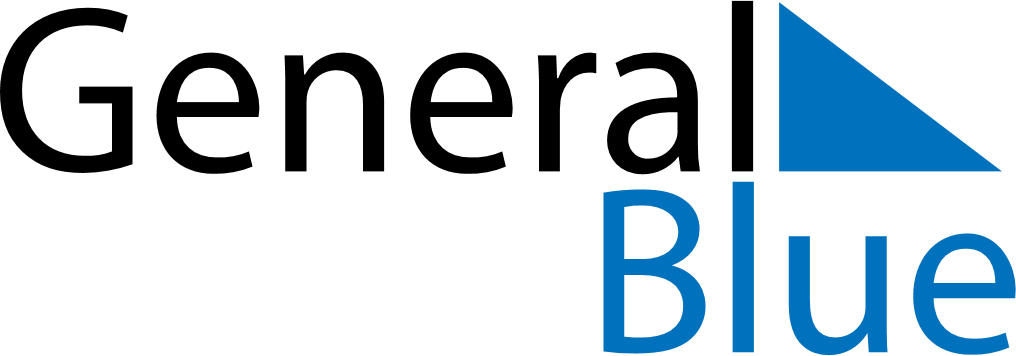 June 2026June 2026June 2026June 2026ArmeniaArmeniaArmeniaMondayTuesdayWednesdayThursdayFridaySaturdaySaturdaySunday12345667The day of protection of children rights89101112131314151617181920202122232425262727282930